Podcasts to listen to each week:https://www.todayfm.com/ 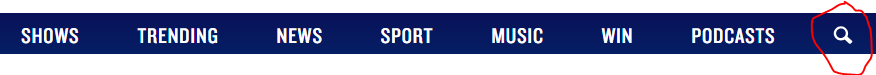 (Simply look for the search icon on the right hand side of the home page and type in ‘Behind the Brand’) Every second week, the Today FM Sunday Business Show give a quick podcast on some of the world’s biggest brands, such as Renault, Footlocker, Apple, Paddy Power, Sky, Twitter, and Ryanair to name a few. These are extremely interesting and provide a real insight to many of the major brands that we are familiar with in the real world as well as discussing many of the key terms we discuss in class. https://www.newstalk.com/podcasts/Down_To_Business/ Newstalk also has its own dedicated Business Podcast section where Podcasts about the business world including talks with successful entrepreneurs are updated daily for students to listen to. 